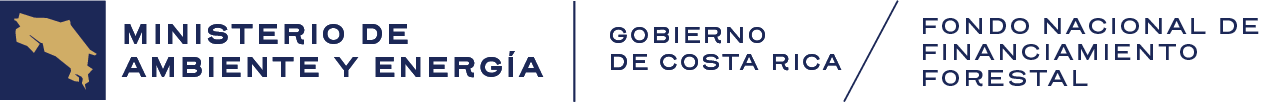 Fondo Nacional de Financiamiento  ForestalJunta DirectivaSesión Ordinaria N°04-2024, miércoles 10 de abril de 2024 a las 4:00 p.m., modalidad virtualAGENDALectura y aprobación Agenda N°04-2024Lectura y aprobación Acta N°03-2024Modificación Presupuestaria Nº02-2024 del Fideicomiso 544 FONAFIFO/BNCRInforme avance en las gestiones realizadas en cuanto al Reglamento de Crédito de FonafifoInforme estado actual de la Fundación Banco Ambiental (Funbam) a cargo del señor Jorge Mario Rodríguez como representante de Fonafifo ante dicha FundaciónInforme del Fondo de Biodiversidad Sostenible año 2023Puntos varios Expedientes llamados a audienciaInforme reunión ministro y Junta Directiva de ONFCambio fecha evento embajada Emiratos Árabes 